Мотивационная готовность детей к школеЭтот тип готовности предполагает наличие у ребенка мотивации к обучению. Эта мотивация может быть внешняя и внутренняя.Внутренняя мотивация, – то есть ребенок хочет идти в школу, потому что там интересно, и он хочет много знать, а не, потому что у него будет новый ранец или родители пообещали купить велосипед (внешняя мотивация). Подготовка ребенка к школе включает формирование у него готовности к принятию новой «социальной позиции» – положение школьника, имеющего круг важных обязанностей и прав, занимающего иное по сравнению с дошкольниками, особое положение в обществе. Эта личностная готовность выражается в отношении ребенка к школе, к учебной деятельности, к учителям, к самому себе.Е. О Смирнова установила, что положительное значение для обучения имеет наличие у ребенка личностных форм общения со взрослым, не зависящих от конкретных ситуаций. В целом можно сказать, что, если наиболее адекватными и специфичными для учения являются познавательные мотивы, коммуникативная готовность к обучению обеспечивается мотивами общения со взрослыми.    Общее эмоциональное отношение к школе специально изучалось М. Р. Гинзбургом при помощи разработанной им оригинальной методики. Им были отобраны 11 пар прилагательных, положительно и отрицательно характеризующих человека («хороший-плохой», «чистый-грязный», «быстрый-медленный» и т.п.), каждое из которых напечатано на отдельной карточке. Перед ребенком ставились две коробочки с наклеенными на них картинками: на одной – дети в школьной форме с портфелями, на другой – ребята, сидящие в игрушечном автомобиле. Затем следовала устная инструкция: «Вот это – школьники, они идут в школу; а это – дошкольники, они играют. Сейчас я буду давать тебе разные слова, а ты подумай, кому они больше подходят: школьнику или дошкольнику. Кому больше подходят, в ту коробочку и положишь». Далее экспериментатор зачитывал прилагательное и передавал карточку ребенку, который помещал ее в одну из коробочек. Прилагательные предлагались в случайном порядке.С того момента, как в сознании ребенка представление о школе приобрело черты искомого образа жизни, можно говорить о том, что его внутренняя позиция получила новое содержание – стала внутренней позицией школьника. И это значит, что ребенок психологически перешел в новый возрастной период своего развития – младший школьный возраст. Внутренняя позиция школьника в самом широком смысле можно определить как систему потребностей и стремлений ребенка, связанных со школой, то есть. такое отношение к школе, когда причастность к ней переживается ребенком как его собственная потребность («Хочу в школу!»). Наличие внутренней позиции школьника обнаруживается в том, что ребенок решительно отказывается от дошкольно - игрового, индивидуально-непосредственного способа существования и проявляет ярко положительное отношение к школьно-учебной деятельности в целом, и особенно к тем ее сторонам, которые непосредственно связаны с учением.Такая положительная направленность ребенка на школу как на собственно учебное заведение – важнейшая предпосылка благополучного вхождения его в школьно-учебную действительность, то есть принятие им соответствующих школьных требований и полноценного включения в учебный процесс.Кроме отношения к учебному процессу в целом, для ребенка, поступающего в школу, важно отношение к учителю, сверстникам и самому себе. К концу дошкольного возраста должна сложиться такая форма общения ребенка со взрослыми, как внеситуативно-личностное общение. Взрослый становится непререкаемым авторитетом, образцом для подражания. Облегчается общение в ситуации урока, когда исключены непосредственные эмоциональные контакты, когда нельзя поговорить на посторонние темы, поделиться своими переживаниями, а можно только отвечать на поставленные вопросы и самому задавать вопросы по делу, предварительно подняв руку. Дети, готовые в этом плане к школьному обучению, понимают условность учебного общения и адекватно, подчиняясь школьным правилам, ведут себя на занятиях.Классно-урочная система обучения предполагает не только особое отношение ребенка с учителем, но и специфические отношения с другими детьми. Новая форма общения со сверстниками складывается в самом начале школьного обучения.Мотивы учения.В структуре стартовой готовности к обучению в школе мотивы учения наиболее важное качество.По определению мотив – это внутреннее побуждение к активности. В качестве мотивов выступают потребности, интересы, убеждения, представления о нормах и правилах поведения, принятых в обществе. В основе любого действия или поступка лежит тот или иной мотив или совокупность мотивов, которые побуждают и направляют активность человека. В том случае, когда деятельность побуждается внешними факторами, например указанием взрослого, говорят о внешних мотивах поведения и деятельности.В жизни действует одновременно не один, а целая система мотивов, которые образуют сложные взаимосвязи. Взаимодействие мотивов может быть построено по принципу доминирования (подчинения одних мотивов другим) и взаимодополнения, когда один мотив усиливает действие другого. Может наблюдаться и борьба мотивов, когда одновременно действует несколько взаимоисключающих мотивов (например, ученик хочет посмотреть интересную передачу по телевизору и понимает, что если досмотрит передачу до конца, о не успеет выполнить домашнее задание). Как правило, борьба мотивов сопровождается неприятными переживаниями, и в конечном итоге побеждает один из конкурирующих  мотивов. Задача взрослого в данной ситуации - усилить действие нужного мотива и ослабить конкурирующий мотив (так в рассмотренном примере взрослый может предложить ребёнку записать передач на видеомагнитофон и посмотреть её после выполнения задания).Для того чтобы взрослый мог правильно понять поведение и действия ребёнка и управлять ими, ему необходимо знать, какие мотивы доминируют в данной ситуации, формировать и поддерживать те из них, которые обеспечивают высокий уровень эффективности деятельности.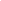 В старшем дошкольном возрасте структура мотивов приобретает относительную устойчивость. Доминирующее положение в ней начинают занимать познавательные и широкие социальные потребности (потребности в социальном признании, стремление к неигровым видам деятельности, потребность в самоутверждении, мотивы долженствования). К концу дошкольного возраста ребёнок исчерпывает возможности игровой деятельности по удовлетворению своих потребностей, игровые мотивы продолжают играть важную роль, но уже не занимают ведущего места в мотивационной структуре дошкольника.Говоря о мотивах учения в структуре стартовой готовности к школе, имеются в виду те факторы внешнего и внутреннего характера, которые побуждают деятельность ребёнка, направленную на усвоение новых знаний, на данном этапе развития и которые могут служить основой для формирования собственно учебных мотивов. Собственно учебный мотив (осознанная потребность в приобретении знаний и развитии своих способностей) формируется в процессе школьного обучения и в мотивационной структуре дошкольников и начинающих школьников, как правило, отсутствует.Установлено, что учебная деятельность дошкольников и начинающих школьников побуждается не одним, а целой системой разнообразных  мотивов. Для детей одного возраста не все мотивы имеют одинаковую побудительную силу: для одного ведущим мотивом учения может оказаться стремление занять место отличника в классе, для другого – получение отличной оценки и одобрения взрослого, для третьего – интерес к новым знаниям, четвёртый воспринимает обучение в школе как новую игру, пятый ходит в школу потому, что «мама так сказала».В структуре мотивов, так или иначе определяющих отношение будущих первоклассников к учению, можно выделить шесть групп мотивов: - социальные мотивы, основанные на понимании общественной значимости и необходимости учения и стремлении к социальной роли школьника («Я хочу в школу, потому что все дети должны учиться, это нужно и важно»);- учебно – познавательные мотивы, интерес к новым знаниям, желание научиться чему-то новому;- оценочные мотивы, стремление получить высокую оценку взрослого, его одобрение и расположение («Я хочу в школу, потому что там буду получать только пятёрки»); - позиционные мотивы, связанные с интересом к внешней школьной жизни и позиции школьника («Я хочу в школу, потому что там большие, а в детском саду маленькие, мне купят тетради, пенал и портфель»);- внешние по отношению к школе и учению мотивы («Я пойду в школу, потому что мама так сказала»);- игровой мотив, неадекватно перенесённый в учебную деятельность («Я хочу в школу, потому что там можно играть с друзьями»).  (Нижегородцева Н.В., Шадриков В.Д., 2001)    Оценочные и позиционные мотивы по своей  природе социальные и вместе с пониманием общественной значимости и важности учения входят в группу широких социальных мотивов. Внешний и игровой мотивы непосредственного отношения к собственно учебной деятельности не имеют, но могут оказывать влияние на поведение детей, порою существенное, в ситуации школьного обучения.       Каждый из перечисленных мотивов в той или иной степени присутствует в мотивационной структуре ребёнка 6 – 7 лет, каждый из них оказывает определённое влияние на формирование и характер его учебной деятельности. Для каждого ребёнка степень выраженности и сочетание мотивов индивидуальны.     Достаточное развитие учебно – познавательных и социальных мотивов в сочетании с оценочными мотивами оказывают положительное влияние на школьную успеваемость.Преобладание игрового мотива, перенесённого в неадекватную ему сферу учебной деятельности, оказывает отрицательное влияние на успешность усвоения знаний в школе. Влияние позиционных и внешних мотивов на успеваемость несущественно.